УПРАВЛЕНИЕ ОБРАЗОВАНИЯАДМИНИСТРАЦИИ ГОРОДСКОГО ОКРУГА ЧЕХОВМОСКОВСКОЙ ОБЛАСТИМуниципальное казенное дошкольное образовательное учреждение детский сад  общеразвивающего вида №37142350, Московская область, Чеховский городской  округ, рабочий поселок Столбовая  ул. Большая, д. 26а,тел. 8(496)726-96-14 . эл. почта  mkdoy_37@mail.ruОтчет по результатам  самообследования   Муниципального казенного дошкольного образовательного учреждения  детского  сада общеразвивающего вида №37    за   2017-2018  учебный год.Общая характеристика образовательного учрежденияНаименование образовательного учреждения (в соответствии с Уставом): Муниципальное казенное дошкольное образовательное учреждение детский сад общеразвивающего  вида  №37. Сокращенное название: МКДОУ д/с№37.Режим работы МКДОУ д/с№37: с 07:00 до 19:00 при пятидневной рабочей неделе и круглогодичном цикле. ДОУ является: ·        муниципальным учреждением (некоммерческим);·        по типу: дошкольным образовательным учреждением;·        по виду: детским садом общеразвивающего вида.Учредителем и собственником имущества ДОУ является: Муниципальное образование «Чеховский муниципальный район Московской области» в лице Управления образования Администрации Чеховского муниципального района.Московская область, г. Чехов, пл. Советская, д. 3, 8(496)-723-18-74 История существования:функционирует с   декабря  1973 года.Место нахождения ДОУ(юридический и фактический адрес): 142350, Московская область, ГО Чехов,  рабочий поселок  Столбовая , ул. Большая  д. 26а .Телефон (496)726-96-14.Фамилия, имя, отчество руководителя учреждения: Русанова  Анжела  ЮрьевнаАдрес сайта МКДОУ д/с№37    https://mkdoy-37.edumsko.ruМощность МКДОУ д/с №37:  140 человек.Штатная численность: общая –  25 , педагогическая – 11ДеятельностьДОУ:оказывает образовательные услуги по реализации программ дошкольного образования. В ДОУ функционируют 6 групп: одна группы раннего возраста, пять групп дошкольного возраста. Общая численность детей 143 человека. Из них: в группах ясли – 17 детей, в группах дошкольного возраста – 126   детей.Правоустанавливающие документыУстав   Муниципального   казенного  дошкольного  образовательного учреждения  детского  сада  общеразвивающего вида   №37   , утвержденного приказом Управления образования Администрации   городского  округа    Чехов от  21.11.2017  №592   Свидетельство о государственной регистрации права на оперативное управление от «01 » октября 2013  г. №50 –АЕN  294 529, подтверждающее закрепление за организацией собственности учредителя (на правах оперативного пользования)Свидетельство о государственной регистрации права от « 09 » марта   1993  г.  № 8553  на пользование земельным участком, на котором размещена организация (за исключением зданий, арендуемых организацией);Свидетельство об аккредитации организации выдано «12 » января 2009 г.,  Министерство  образования  Московской  области  Серия   АА  149120 №  3020  , срок действия свидетельства  -бессрочноЛицензия на право ведения образовательной деятельности, установленной формы и выданной от "15 "  декабря 2015 г. N 75056,Министерство  образования  Московской области ,срок действия лицензии – бессрочно . Паспорт безопасности организации от   28.02.2018  года оформлен.Декларация пожарной безопасности организации от «20 »  ноября   2014  г. оформлена.План подготовки организации к новому учебному году – разработан   и согласован установленным порядком.Лицензия на медицинскую деятельность оформлена  от « 05 » февраля  2014  г, № ЛО-50-01-005092,серия  ЛО-50   0003574;  Санитарно-эпидемиологическое  заключение  на  образовательную  деятельность  в  наличии.Документация  в  МКДОУ  д/с №37  находится  в  полном  объеме  в  соответствии  с  законодательством. Организационно – управленческая деятельностьУчреждение в своей деятельности руководствуется действующим законодательством Российской Федерации: Конституцией РФ, Гражданским кодексом РФ, Бюджетным кодексом РФ, Налоговым кодексом РФ, Трудовым кодексом РФ,  Законом Российской Федерации от 29 декабря 2012 г. № 273ФЗ «Об образовании», Конвенцией о правах ребенка от 5 декабря 1989 года и другими Федеральными законами, указами Президента РФ, постановлениями и распоряжениями Правительства РФ, Типовым положением о дошкольном образовательном учреждении  и иными Федеральными нормативными актами, законодательными и нормативными актами МО, Чеховского муниципального района, договором о взаимоотношениях с Учредителем и Уставом.В МКДОУ д/с№37 разработаны нормативно – правовые документы, регламентирующие деятельность ДОУ, которые соответствуют дошкольному образовательному учреждению. Документы (локальные акты), предусмотренные Уставом МКДОУ, регламентирующие деятельность учреждения разработаны и утверждены в установленном порядке.Согласно части 1 статьи 129 и части 1 статьи 135 ТК РФ заработная    плата работникам МКДОУ д/с №37 устанавливается трудовым договором в соответствии с действующими системами оплаты труда в зависимости от его квалификации. Выплаты стимулирующего характера производится, основываясь на «Положении о выплатах стимулирующего характера за счет бюджетных средств в Муниципальном казенном дошкольном образовательном учреждении детский сад №38 «Белочка». В МКДОУ д/с№37 имеется Акт проверки готовности организации, осуществляющей образовательную деятельность , к  2017-2018 учебному году. Годовой план, план воспитательно-образовательной деятельности имеется.Со всеми родителями (законными представителями) заключены договоры: Об образовании по образовательным программам дошкольного образования, О выплате компенсации части родительской платы за содержание ребенка, Согласие на обработку персональных данных. В МКДОУ д/с №37  имеются локальные акты:Положение о порядке привлечения внебюджетных средств Муниципальным казенным образовательным учреждением детский сад №37 Положение о персональных данных.Правила приема на обучение по образовательным программам дошкольного образования в МКДОУ д/с№37 Положение об Управляющем совете.Положение о выплатах стимулирующего характера за счет бюджетных средств в МКДОУ д/с №37 Положение о премировании работников МКДОУ д/с №37 Положение о Комплектовании МКДОУ д/с №37Положение о Совете родителей.Положение об Общем собрании.Положение об официальном Интернет-сайте МКДОУ д/с №37Положение об оплате труда работников МКДОУ д/с №37Положение об административном контроле в МКДОУ д/с №37Положение о Педагогическом совете МКДОУ д/с №37Положение о методическом объединении МКДОУ д/с №37Положение о порядке аттестации педагогических работников МКДОУ д/с №37.Положение об организации работы по охране труда и безопасности жизнедеятельности.Правила внутреннего трудового распорядка МКДОУ д/с №37Положение о Комиссии по урегулированию споров между участниками образовательных отношений.Положение о порядке подготовки и организации проведения самообследования МКДОУ д/с №37Договоры с родителями (законными представителями) об обучении по образовательным программам дошкольного образования.Ведется журнал учета проверок должностными лицами органов государственного контроля.Документация МКДОУ д/с№37, касающаяся трудовых отношений:Книга учета личного состава, движения трудовых книжек и вкладышей к ним, трудовые книжки работников, личные дела работников имеются.  Приказы по личному составу, книга регистрации приказов по личному составу имеются.. Трудовые договоры с работниками и дополнительные соглашения к трудовым договорам имеются. Коллективный договор прошел уведомительную регистрацию в органе по труду администрации Чеховского муниципального района  19.08.2015г.  №16/15, имеется.Правила внутреннего трудового распорядка имеются.Трудовые отношения участников образовательного процесса оформлены трудовыми договорами в соответствии ТК РФ.В МКДОУ д/с № 37 имеются следующие журналы по охране труда: Журнал вводного инструктажа по охране труда. Журнал учета занятий по охране труда.Журнал ознакомления с Коллективным договором.Журнал регистрации инструктажей по антитеррористической защищенности.Журнал обхода территории МКДОУ д/с №37.Журнал административно – общественного контроля.Журнал учета проверок учреждения, проводимых органами Государственного контроля (надзора), органами Муниципального контроля.Журнал проверок сигнала по КТС.Журнал регистрации трудовых договоров.Журнал регистрации противопожарного инструктажа. Журнал присвоения группы I по электробезопасности неэлектротехническому персоналу. Журнал регистрации инструктажа по охране труда на рабочем месте. Журнал учета первичных средств пожаротушения.Журнал учета и содержания средств защиты.Оценка деятельности образовательного учрежденияОсновные задачи деятельности ДОУОхрана жизни и укрепление физического и психического здоровья детей.Обеспечение познавательно-речевого, социально-личностного, художественно-эстетического и физического развития детей.Воспитание с учётом возрастных категорий детей гражданственности, уважения к правам и свободам человека, любви к окружающей природе, Родине, семье.Взаимодействие с семьями детей для обеспечения полноценного развития детей.Оказание консультативной и методической помощи родителям (законным представителям) по вопросам воспитания, обучения и развития дошкольников.          Все запланированные мероприятия были проведены, согласно годового плана работы ДОУ.         В ДОУ регулярно организовываются тематические выставки и конкурсы.Май 2016г.  –  природоохранная акция «Посажу росточек -  вырастет цветочек»Сентябрь 2016г. – Конкурс поделок из природного материала «Чудо с грядки»Октябрь 2016г. – Конкурс рисунков по ПДД «Безопасная дорога» Декабрь 2016г. – Конкурс «Мастерская Деда Мороза – Волшебная рукавичка»Январь 2017г. – природоохранная акция «Покормите птиц зимой»Февраль 2017 г. – Спортивный праздник «Мы мороза не боимся»Март 2017г. – природоохранная акция «Берегите воду»Апрель  2017г. – спортивные соревнования «Здоровье – это здорово!»Октябрь 2017 г. – выставка «Осень золотая»Ноябрь 2017 г. – выставка коллективных работ «Букет для наших мам!»Декабрь 2017 г.  – конкурс детско-родительских работ «Веселый снеговик»Январь 2018 г. – здоровьесберегающая акция «Нам морозы нипочём!»Февраль 2018г. – выставка плакатов-поздравлений ко Дню защитника ОтечестваМарт 2018 г. – конкурс детских поделок «Поздравительная открытка для наших женщин!»Апрель 2018 г. – тематическая выставка коллективных работ «Открытое небо» Май 2018 г. – патриотическая акция «Победоносная весна!»В  марте  2018  года  наш  педагог – инструктор  по  физкультуре  Ведешкина  Елена  Игоревна  будет  участвовать  в  научной  конференции  в  АСОУ ,  где  выступит  с  докладом  по  теме  «Формирование  личностных  качеств  дошкольника ,посредством  подвижных  игр  на  занятия  по  физической  культуре»В  марте  2018  года  воспитатель  Кочнова  Т.А.  и  инструктор  по  физической  культуре  Ведешкина  Е.И.  стали  призерами  муниципального  конкурса  « Зеленый  огонек»Седова  Кристина  Алексеевна  победитель  Всероссйского  конкурса, олимпиады  по  программе  « От  рождения  до  школы»( 3  место)Курносова  Таттьяна  Николаевна  победитель   Всероссийского  конкурса  « Формирование  речи  и  коммуникативных  навыков  у  дошкольников»(2 место) , « Занятия  по  изобразительной  деятельности « ( 1  место)Мизюк  Людмила  Анатольевна  победитель  Всероссийского  конкурса   в  номинации  « Конспекты  занятий »( 1  место),   ФГОС  ДО  , как  основной  механизм  повышения  качества  дошкольного  образования»( 1  место) Наши  педагоги  постоянно публикуют  свои  материалы  на  международных  образовательных  порталах  ,  одним  из  постоянных  авторов  является  музыкальный  руководитель  Манаенкова  Лариса  Александровна.        Характеристика сложившейся системы управления          В соответствии со ст.26 Федерального закона от 29.12.2012 № 273-ФЗ "Об образовании в Российской Федерации" управление образовательной организацией осуществляется на основе сочетания принципов единоначалия и коллегиальности.          Единоличным исполнительным органом МКДОУ является руководитель – заведующий, Русанова  А.Ю., который осуществляет текущее руководство деятельностью учреждения. Руководство ДОУ осуществляется в соответствии с Уставом дошкольного учреждения и законодательством Российской Федерации.           В Муниципальном казенном  дошкольном образовательном учреждении детский сад общеразвивающего  вида №37 сформированы и работают коллегиальные органы управления: - Общее собрание работников учреждения
 - Педагогический совет
 - Управляющий совет          В целях учета мнения родителей (законных представителей) воспитанников создан Совет родителей (законных представителей).Анализ образовательной программыОсновная образовательная программа дошкольного образования МКДОУ д/с №37 разработана на 2017-2022 уч.гг. Основная образовательная программа определяет содержание и организацию образовательной деятельности. Программа обеспечивает развитие личности детей дошкольного возраста в различных видах деятельности с учетом их возрастных, индивидуальных, психофизических особенностей.	Содержание Программы в соответствии с требованиями ФГОС ДО включает три основных раздела: целевой, содержательный, организационный, в каждом из которых отражается обязательная часть и часть, формируемая участниками образовательных отношений.	Часть, формируемая участниками образовательных отношений, разработана с учетом примерной общеобразовательной программы дошкольного образования «От рождения до школы» / Под ред. Н.Е. Вераксы, Т.С. Комаровой, М.А. Васильевой (рекомендовано УМО по образованию в области подготовки педагогических кадров в качестве примерной основной образовательной программы дошкольного образования).Принципы и подходы к формированию образовательной программы:Поддержка разнообразия детства.Сохранение уникальности и самоценности детства.Позитивная социализация ребенка.Личностно-развивающий и гуманистический характер взаимодействия взрослых (родителей (законных представителей), педагогических и иных работников Организации) и детей.Содействие и сотрудничество детей и взрослых, признание ребенка полноценным участником (субъектом) образовательных отношений.Сотрудничество Организации с семьей.Сетевое взаимодействие с организациями социализации, образования, охраны здоровья и др. партнерами.Индивидуализация дошкольного образования.Возрастная адекватность образования.Вариативное образование.Полнота содержания и интеграция отдельных образовательных областей.Инвариативность ценностей и целей при вариативности средств реализации и достижения целей Программы.Реализация образовательных целей и задач Программы направлена на достижение целевых ориентиров дошкольного образования, которые описаны как основные характеристики развития ребенка.         Образовательная деятельность осуществляется в соответствии с планом воспитательно-образовательной деятельности, утвержденным заведующим ДОУ.Оценка качества подготовки воспитанниковОценка индивидуального развития детей в МКДОУ д/с №37 осуществляется во всех возрастных группах по следующим направления развития (в соответствии с ФГОС):Социально-коммуникативное развитие.Познавательное развитие.Речевое развитие.Художественно-эстетическое развитие.Физическое развитие.Результаты индивидуального развития детей используются исключительно для решения следующих образовательных задач:Индивидуальной работы по воспитанию и образованию каждого ребенка.Оптимизации работы с группой.Оценка организации учебного процессаОбразовательная деятельность осуществляется в соответствии с планом воспитательно-образовательной деятельности, утвержденным заведующим ДОУ.	Форма обучения: организованная образовательная деятельность. 	Основу организации образовательного процесса составляет комплексно-тематический принцип с ведущей игровой деятельностью. Решение программных задач осуществляется в разных формах совместной деятельности взрослых и детей, а также в самостоятельной деятельности детей. Воспитательно-образовательный процесс построен согласно примерному комплексно-тематическому планированию образовательной программы ДОУ.Организованная образовательная деятельность детей проходит в первой половине дня, согласно режиму и расписанию занятий для каждой возрастной группы. В течение всего дня, режимных моментах проходит самостоятельная деятельность детей, совместная деятельность педагога и детей.          В образовательном процессе широко используются информационно-коммуникационные технологии.     Дошкольное учреждение имеет план преемственной работы с МКОУ  Столбовской  СОШ . Численность выпускников МКДОУ д/с №37  за 2017-2018 уч.года – 26 человек.         Сотрудничество создает условия для более легкой адаптации детей к школе, дает возможность родителям установить тесный контакт с будущим учителем их ребенка, познакомиться с его требованиями, помочь своему ребенку подготовиться к школе. Взаимодействие педагогов ДОУ и учителей школы дает возможность обеспечить преемственность, как в вопросах обучения, так и воспитания подрастающего поколения.Оценка качества кадров          Педагогический состав МКДОУ д/с №37 на 2017-2018 уч.год составляет 11 человек в том числе специалисты: старший воспитатель, музыкальный руководитель, инструктор по физической культуре, педагог-психолог. Педагогический штат на 2017-2018 учебный год укомплектован на 100%.          Педагоги МКДОУ д/с №37 повышали свою квалификацию через курсы повышения квалификации, самообразование по выбранным в начале учебного года темам, участвуя в работе муниципальных методических объединений, а также при самостоятельном изучении методической литературы, периодической печати. За 2017-2018 учебный год 6 педагогических работников (55%) ДОУ прошли курсы повышения квалификации.  Педагоги ДОУ представили собственный педагогический опыт на различных профессиональных сайтах.       9. Оценка библиотечного фонда организацииУчебно-методический комплект для реализуемых программ представлен перечнем необходимых средств обучения: примерные общеобразовательные программы, учебно-методические и учебно- наглядные пособия (иллюстративные альбомы, демонстрационные и раздаточные материалы), детская художественная литература, настольно-печатные игры, аудио и видеопособия.         Учебно-методическое обеспечение образовательного процесса имеется в полном объеме. Число книг – 220, фонд учебной литературы – 100, научно-педагогической и методической литературы – 120. Имеется потребность в обновлении книжного фонда.10. Оценка материально-технической базы Анализ предметно-развивающей средыВ МКДОУ д/с №37 продолжается активный процесс обогащения развивающей предметно-пространственной среды, создаваемой с учётом ФГОС. Работа всего персонала направлена на создание комфорта, уюта, положительного эмоционального климата воспитанников.При создании предметно – развивающей среды педагоги ДОУ руководствуются следующими принципами:полифункциональности среды: предметно-пространственная среда должна открывать множество возможностей, обеспечивать все составляющие образовательного процесса;трансформируемости среды – это возможность изменений, позволяющих, по ситуации, вынести на первый план ту или иную функцию пространства;вариативности, сообразно которому характеру современного образовательного процесса должен быть представлен рамочный (стержневой) проект предметно-пространственной среды, конкретизирующие его модельные варианты для разных видов дошкольных образовательных учреждений как прототипы для конкретных вариантов среды, разрабатываемых уже самими педагогами-практиками.  Развивающая среда соответствует реализуемым программам и технологиям; выстроена с учётом гендерных особенностей воспитанников с соблюдением СанПиН 2.4.1.3049-13  Развивающая среда в МКДОУ д/с №37 выступает не только условием творческого саморазвития личности ребенка, фактором оздоровления, но и показателем профессионализма педагогов. Она соответствует следующим параметрам: внутреннее убранство группы (спокойные тона), цветовой фон, вписывающийся в интерьер, соответствие возрастным психологическим особенностям детей, эстетичность и привлекательность.          Развивающая среда обеспечивает функциональный и эмоциональный комфорт и соответствует требованиям СанПин. Среда отличается динамичностью, многофункциональностью в соответствии с потребностями детей. Оснащение предметно-развивающей среды игровыми развивающими пособиями учитывает необходимость совместной, индивидуальной и двигательной активности детей, что соответствует требованиям, изложенным в Концепции построения развивающей среды в ДОУ и реализуемым программам. Пособия и игрушки безопасны для детей. Их отличает полифункциональность, способствующая развитию творчества детей, возможность применения в совместной деятельности со сверстниками и педагогами, наличие дидактических свойств, необходимых для общего развития детей.          Все компоненты развивающей предметной среды детского сада включают оптимальные условия для полноценного физического, эстетического, познавательного и социального развития детей.11. Организация дополнительных образовательных услуг .         В МКДОУ д/с №37  созданы условия и отработана схема оказания дополнительных платных и бесплатных услуг образовательной направленности. Имеется социальный запрос со стороны родителей в дополнительных услугах. Порядок предоставления платных дополнительных образовательных услуг определяется договором, заключаемым между МКДОУ д/с №37 и потребителем данных услуг в обязательном порядке в соответствии с действующим законодательством Российской Федерации. Доход от указанной деятельности используется МКДОУ д/с №37   в соответствии с уставными целями.        МКДОУ д/с №37  оказывает населению, предприятиям, учреждениям и организациям платные дополнительные образовательные услуги, не предусмотренные соответствующими образовательными программами. Платные услуги предоставляются в соответствии с постановлением Правительства РФ от 05.07.2001 г. № 505 «Об утверждении Правил оказания платных образовательных услуг» (с изменениями на 01.04.2003 г.)         Функционируют: изостудия, где организовано обучение детей рисованию, аппликации  и  лепке по нетрадиционным техникам «Цветные  ладошки»;  по ФЭМР   «Математические  ступеньки»; по театральной деятельности «В гостях у сказки»;  по  развитию  речи  «От  звука  к  букве» по конструированию «Оригами»  – дополнительные услуги на платной основе. Все дополнительные услуги оказываются в период пребывания воспитанников в МКДОУ в соответствии с санитарными нормами и на добровольной основе. При оказании дополнительных платных услуг с родителями заключается Договор, где оговариваются права и обязанности сторон. Ежегодно родители приглашаются на творческий концерт, где дети, посещающие кружки и студии показывают свое искусство и умения. 12. Характеристики здания  ДОУОбразовательное учреждение расположено в 2-х этажном кирпичном  здании. Ближайшее окружение –  общеобразовательная школа, с большим спортивным стадионом,  жилой массив.        	Участок ДОУ озеленен, оснащен прогулочными верандами и постройками для игровой деятельности, разбиты клумбы. Имеется  спортивный участок с оборудованием для развития основных движений, спортивная площадка для проведения подвижных игр и спортивных соревнований.          В ДОУ имеется музыкальный зал, емкостью 60 человек.Медицинское обслуживание и питание	Медицинское обслуживание в МКДОУ д/с №38 организовано. Медицинское обеспечение осуществляется внештатным медицинским персоналом в количестве 1 человека -  медицинской  сестры. В целях медицинского обеспечения обучающихся в организации оборудованы: медицинский кабинет, процедурная, изолятор.         В возрасте 3 и 5 лет, а также непосредственно перед школой детей осматривают врачи-специалисты: окулист, отоларинголог, хирург, невролог, педагог-логопед, психолог. При необходимости проводятся дополнительные лабораторные исследования, чтобы выявить отклонения в состоянии здоровья ребёнка на ранних стадиях и оказать необходимую помощь к моменту поступления ребенка в школу.         Систематически 1 раз в 3 месяца проводятся медицинские осмотры детей 3-7 лет, с антропометрией – 1 раз в 6 месяцев.       Организация питания, контроль за качеством питания, разнообразием блюд и их витаминизацией, закладкой продуктов питания, их кулинарной обработкой возлагается на администрацию МКДОУ (заведующего, старшую медицинскую сестру, повара). В МКДОУ организовано четырехразовое сбалансированное питание воспитанников в соответствии с временем пребывания. Имеется разработанное и согласованное в органах Роспотребнадзора примерное двухнедельное меню. Ежемесячно проводится анализ выполнения норм выполнения основных продуктов питания. При организации питания учитывается калорийность продуктов питания. В МКДОУ имеется утвержденные графики выдачи пищи на теплый и холодный период времени с учетом возраста воспитанников.        Получение продуктов питания осуществляется в соответствии с муниципальным контрактом или договором с поставщиками, с обязательным требованием наличия сертификата  качества и соблюдения требований к срокам хранения продуктов. Организации питания уделяется пристальное внимание со стороны администрации МКДОУ, отсутствуют нарушения технологий по приготовлению пищи, по итогам контроля за организацией питания за последние 3 года нарушений не выявлено.Анализ работы по охране труда и технике безопасности Основное входы в МКДОУ д/с №37 оборудованы металлическими дверями с домофоном.  Ежедневно производится осмотр территории и здания МКДОУ, результаты которого заносятся в журнал «Обхода территории МКДОУ д/с №37».          В МКДОУ д/с №37 ведется работа и номенклатура дел по антитеррористической защищенности и пожарной безопасности.Заключен договор  «На оказание охранных услуг» с ОВО при УВД от 31.12.2017.В МКДОУ д/с №37 имеется:Паспорт антитеррористической защищенности.Инструкции по охране жизни и здоровья детей Инструкция №1 по пожарной безопасности.Инструкции по охране труда сотрудников.Учреждение оснащено видеонаблюдением и кнопкой тревожной сигнализации (КЭНП) с выводом сигнала тревоги на Консоль-АСТ.Показатели обеспечения безопасности МКДОУ д/с №37В последние годы уделяется большое внимание вопросам безопасности МКДОУ. Рабочей группой разработан Паспорт  антитеррористической  безопасности, который согласован в органах МВД и ФСБ. В рамках данного Паспорта разработан план мероприятий, обеспечивающих безопасность МКДОУ. По периметру здания учреждения установлены камеры видеонаблюдения.        Приказом руководителя на начало учебного года назначаются ответственные за организацию работы по охране труда, противопожарной безопасности, электробезопасности, правилам дорожного движения.Своевременно организовано  обучение и проверка знаний требований охраны труда работников учрежденияОрганизовано обучение работающих и воспитанников в учреждении мерам обеспечения пожарной безопасности. Проводятся тренировочные мероприятия по эвакуации воспитанников и всего персонала.Своевременно проводятся инструктажи по охране труда и пожарной безопасности с работниками с обязательной регистрацией в журнале инструктажа по охране труда на рабочем месте.Разрабатываются мероприятия по предупреждению травматизма, дорожно-транспортных происшествий, несчастных случаев, происходящих на улице, воде, спортивных мероприятиях и т.д.Проводятся тематические проверки по ОТРаботает комиссия по ОТ, которая проводит  рейды административно- общественного контроля по ОТ. По итогам рейдов проводятся совещания и. осуществляется работа по устранению недостатков, выявленных комиссией.Проведен  общий технический осмотр здания, проверка сопротивления изоляции электросети и заземления оборудования, проверка исправности электрооборудования, наличия в электросетях стандартных предохранителей и оголенных проводов, приобретены диэлектрические коврики ; заменены светильники в медицинском кабинете.Проведена специальная  оценка  условий   труда.Проводятся плановые и внеплановые инструктажи с персоналом по антитеррористической и пожарной безопасности. По графику проводятся тренировки по действиям персонала при чрезвычайных ситуациях с эвакуацией детей из здания.Ремонтные работы, проводимые в 2017-2018 учебном годуМебель  в группах, сантехническое оборудование ремонтировалось по мере необходимости.Проводился косметический ремонт в группах.13. Взаимодействие с семьями воспитанников.     Непрерывность воспитательно-образовательного процесса обеспечивается при тесном контакте администрации, педагогов и родителей.      В дошкольном учреждении ведется систематическая и целенаправленная работа всего педагогического коллектива по взаимодействию с семьями воспитанников: «День открытых дверей»;ежеквартальные родительские собрания; индивидуальное и групповое консультирование специалистами – непрерывно по запросу родителей; активное участие родителей в мероприятиях ДОУ и др.Родители воспитанников были активными участниками всех мероприятий детского сада.     	Родители получали полную и достоверную информацию о деятельности детского сада через размещение информации на  сайте  учреждения, информационных  стендах.     	В нашей работе с родителями зарекомендовали себя такие формы, как: выставки совместного творчества родителей и детей; мастер-классы;создание  мини-музеев;активное участие в праздниках;  проведение  совместных  спортивных  мероприятий;изготовление атрибутики, декораций и костюмов для театральных постановок.     Исходя из анализа работы с родителями, перспективу взаимодействия видим в следующем:Продолжение работы педагогов в консультационном режиме по вопросам воспитания и образования дошкольников. Презентация деятельности детского сада, публикация новостей и информации на сайте ДОУ.Итоги диагностики детей, повышение квалификации и аттестации педагогов ДОУ показали, что в целом результаты работы за 2017-2018 учебный год положительные. Таким образом, мы считаем, что основные направления этого учебного года являются выполненными.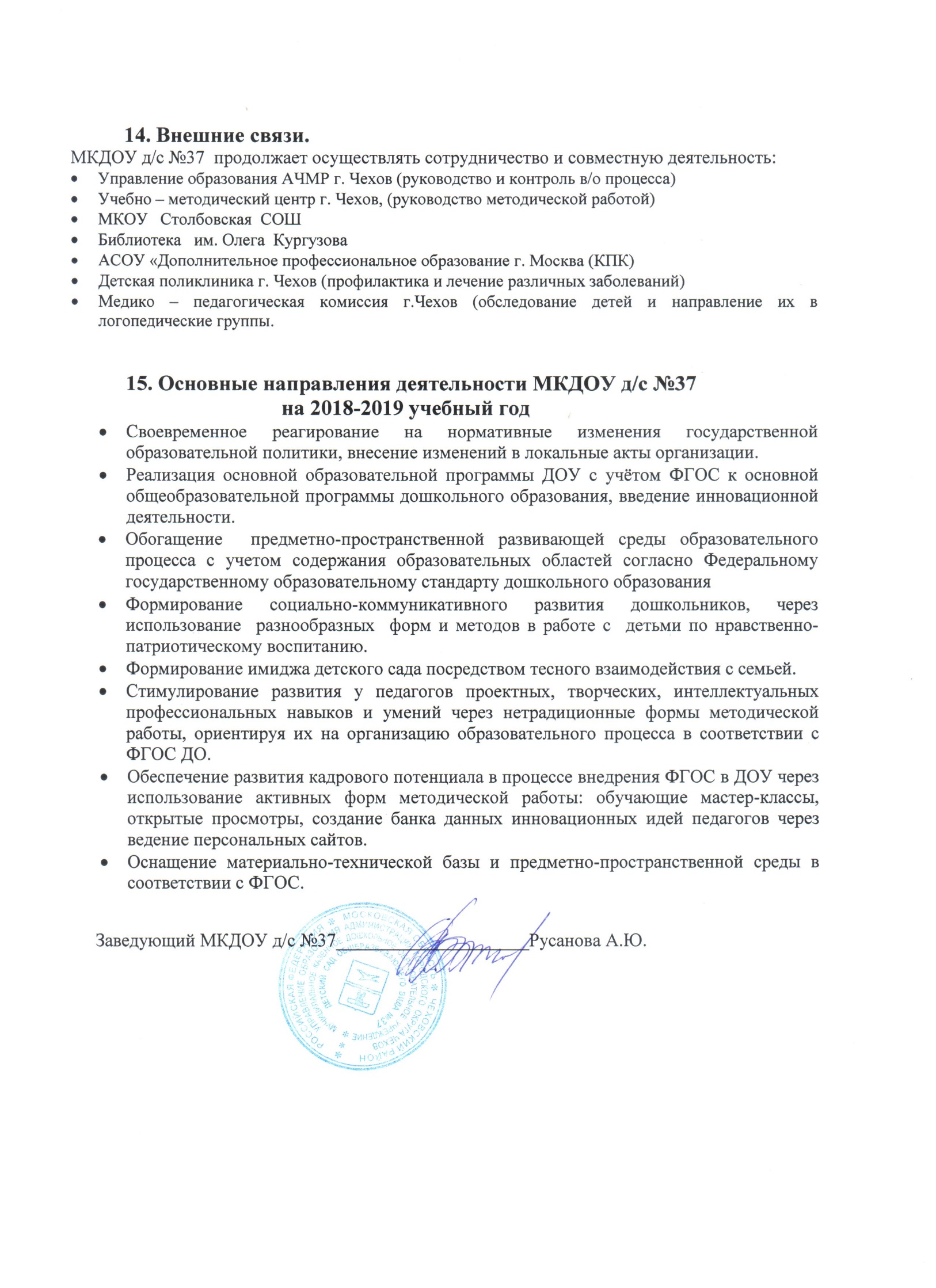 Критерии2017/2018Наличие автоматической пожарной сигнализации даНаличие кнопки тревожной сигнализации с выводом на пункт централизованной охраныдаНаличие ограждений территории (по всему периметру)даНаличие  вывода  сигнала  радиооповещения  на  пожарную  частьдаНаличие  видеонаблюдениядаРесурсные затраты на комплексную безопасность (финансовые, материальные и др.)320 000